					        3000 Gamber Rd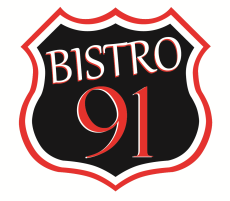                                                                                                                 Finksburg, MD 21048                                                                                                                   Phone (410) 861-8841                                                                                                             Fax (410) 861-8051APPLICATION for EMPLOYMENTIn conformity with applicable federal, state and local laws, Bistro 91 is an Equal Opportunity Employer and does not discriminate on the basis of race, color, creed, religion, sex, age, marital status, national origin, ancestry, citizenship, physical or mental disability, sexual orientation or preference, genetic information, veteran status, union membership or any other protected classifications which may be applicable.Date: ___________________________________Name: ____________________________________________________Address: __________________________________________Zip Code:________________________________Home Phone #: _______________________________  Cell Phone #: _____________________________Date of Birth: _____________________________	Email Address:_____________________________Social Security #: ________________________________Driver’s License #: _________________________________________			(Please attach a copy of your driver’s license)Position Applying for: ________________________ Full-time: ________ Part-time: __________Salary Desired: _____________________ Dates Available to Work: _________________________Have you ever worked for or applied to our company before?  Yes   or   NoIf yes, please explain: _____________________________________________________________________Do you have your own transportation?  Yes   or   NoIf No, how will you get to work? _________________________________________________________If applying for a driving position, please complete next line.Drivers License: State: _________________ License#: _______________________ Class: _______Auto Insurance Company:____________________________ Policy #:__________________________Contact/Agent Name:__________________________ Phone #:________________________________Can you submit verification of your right to work in the United States?   Yes   or   NoHave you ever been convicted of a crime (other than a minor traffic violation) or received a verdict of anything other than not guilty in any criminal investigation or proceeding?  Yes   or NoIf yes, describe when the conviction occurred; the facts and circumstances, and any facts pertaining to rehabilitation. (Do not list any criminal charges for which the records have been expunged. A criminal offense will not necessarily bar employment.) ___________________________________________________________________________________________________________________________________________________________________________________________________________________________________________________________________________________________________Are you able to perform the essential functions of the position for which you are applying, with or without reasonable accommodation?  Yes  or  NoAre you able to meet the attendance requirements for the position for which you are applying?  Yes  or  NoWork Experience:Name of Employer: __________________________________________________________________________Address: ______________________________________________________________________________________Supervisor’s Name & Phone #: _____________________________________________________________Your Job Title: ______________________________ From: __________________ To: __________________Number of Hours Worked: _________________________  Starting Pay:__________________ Ending Pay:_________________________Job duties included: _________________________________________________________________________________________________Reason for leaving: __________________________________________________________________________Work Experience:Name of Employer: __________________________________________________________________________Address: ______________________________________________________________________________________Supervisor’s Name & Phone #: _____________________________________________________________Your Job Title: ______________________________ From: __________________ To: __________________Number of Hours Worked: _________________________Starting Pay:________________________ Ending Pay:_________________________Job duties included: __________________________________________________________________________________________________________________________________________________________________________________________________Reason for leaving: ___________________________________________________________________________________________________________________________________________________________________________WORK EXPERIENCE:Name of Employer: __________________________________________________________________________Address: ______________________________________________________________________________________Supervisor’s Name & Phone #: _____________________________________________________________Your Job Title: ______________________________ From: __________________ To: __________________Number of Hours Worked: _________________________Starting Pay:__________________________ Ending Pay:________________________Job duties included: __________________________________________________________________________________________________________________________________________________________________________________________________Reason for leaving: ___________________________________________________________________________________________________________________________________________________________________________EDUCATION:High School: _______________________________________________________ Graduate? ______________Courses studied: _____________________________________________________________________________College: ____________________________________________________________ Graduate? ______________Courses studied: _____________________________________________________________________________Other Education: __________________________________________________ Graduate? ______________Courses studied: _____________________________________________________________________________Special Skills:Please list any special skills which you are experienced in:________________________________________________________________________________________________________________________________________________________________________________________________________________________________REFERENCES:Please give a name, address, & phone number of three (3) references not living with you and who are at least twenty-one (21) years of age:Name: ________________________________________________ Relationship: ________________________Address: ______________________________________________________________________________________Phone #: _____________________________________________ Years Known: ________________________Name: ________________________________________________ Relationship: ________________________Address: ______________________________________________________________________________________Phone #: _____________________________________________ Years Known: ________________________Name: ________________________________________________ Relationship: ________________________Address: ______________________________________________________________________________________Phone #: _____________________________________________ Years Known: ________________________WHO DO WE CONTACT IN CASE OF AN EMERGENCY?:Name: ________________________________________________ Relationship: ________________________Address: ______________________________________________________________________________________Daytime Number: _____________________________ Evening Number: _________________________Were you referred to us by anyone for employment? Yes: __________ No: ___________If so, by whom? ______________________________________________________________________________Are they a: Customer:________ Current Employee: _________ Family:_________ Past Employee:________By my signature below, I agree to the following:I understand that the company reserves the right to require me to submit to a test for the presence of any illegal drugs or alcohol in my system prior to employment and at any time during my employment, to the extent permitted by law. I consent to the disclosure of the results of any such tests to the company and I understand that employment will be denied or terminated if any such test shows the presence of illegal drugs or alcohol in my system.I understand that any false or misleading statements or omissions made by me in connections with my application, or in responding to requests for information, can be sufficient grounds for my rejection as a candidate for employment or for my immediate discharge.I understand that any employment I might be offered by Bistro 91 is at-will and of indefinite duration, and that either I or Bistro 91 can terminate that employment at any time with or without notice for any reason, and that no agreement to the contrary will be recognized by Bistro 91 unless made in writing and signed by the president of Bistro 91.I understand that none of Bistro 91’s practices or policies is to be construed as imposing any binding obligations on the Company, and that they are subject to change or deletion at any time.I hereby authorize Bistro 91 to obtain from schools, former employers, or other individuals or institutions it contacts, any information in their possession regarding my employment history or qualifications for the job for which I have applied.Upon employment one Bistro 91 work shirt will be provided, and must be returned upon termination. Any additional shirts will be available for purchase.I have read this Employment Application and I fully understand its contents.Under Maryland law, an employer may not require or demand any applicant for employment or prospective employment or any employee to submit to or take a polygraph, lie detector or similar test on examination as a condition of employment or continued employment. Any employer who violates this provision is guilty of a misdemeanor and subject to a fine not to exceed $100.Signature of Applicant: ____________________________________________________Date: ______________________________________